Всероссийский конкурс         сочинений – 2018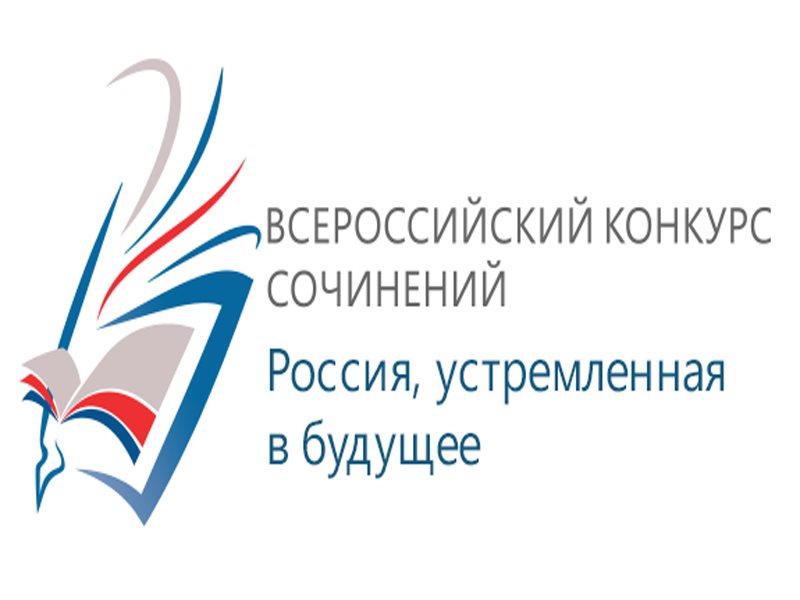                      Традиционный  Всероссийский конкурс сочинений прошел в этом году по двенадцати тематическим направлениям. Ребята нашей школы тоже приняли участие в этом традиционном мероприятии. Всего по школе приняли участие в конкурсе сочинений 15 человек.П О Б Е Д И Т Е Л  Ишкольного этапа Конкурса 4 –  5 классыСимонова В.Камскова А.6 – 7 классыМинчик М.8 -  9 классыЛушечкина А.Гущина В.10 – 11 классыМаксимова Н.П Р И З Ё Р ЫФедорченко Р.Минчик К.Минчик Г.      У Ч А С Т Н И К ИЛенивцева К.Лукашов К.Лазовская Н.Краев Д.Тимошенко А.Ануфриенок Е.